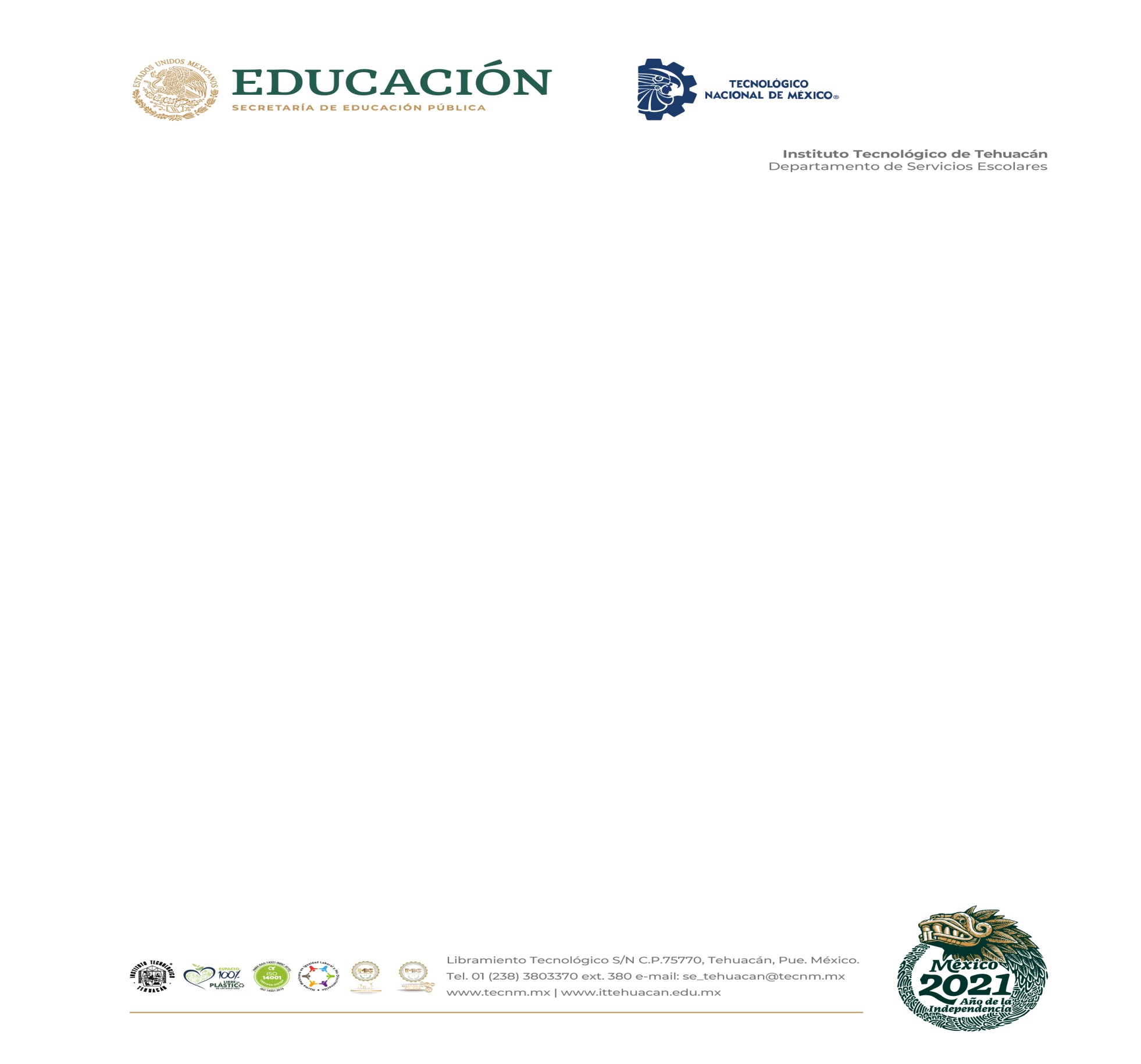 FORMATO DE NO ADEUDO DE MATERIALTEHUACAN, PUE. _____ / _____ / _____C. JEFES DE DEPARTAMENTOS, LABORATORIOSCENTRO DE INFORMACION, ETC.PRESENTE.EL	QUE	SUSCRIBE	C.	__________________________________________________________________	ALUMNO	DE	LACARRERA _____________________________________________________ PERTENECIENTE AL _________ SEMESTRE CONNUMERO DE CONTROL ______________ POR LA SIGUIENTE RAZON:TERMINACION DE ESTUDIOSTRASLADO A OTRA INSTITUCION EDUCATIVABAJA DEFINITIVA VOLUNTARIA POR EL(LOS) SIGUIENTE(S) MOTIVO(S)AGRADECERE A USTEDES SE SIRVAN CERTIFICAR QUE NO TENGO ADEUDOS EN SUS RESPECTIVAS AREAS:DEPTO. DE RECS. FINANCIEROSDEPTO. DE ACT. EXTRAESCOLARESCENTRO DE INFORMACIONLAB. DE ING. BIOQUIMICALAB. DE ING. AMBIENTALLAB. DE BIOLOGIALAB. DE CIENCIAS QUIMICASLAB. DE METAL – MECANICALAB. DE ING. ELECTRONICALAB. DE ING. CIVILLAB. DE ING. INDUSTRIALATENTAMENTENOMBRE Y FIRMA DEL ALUMNOINSTRUCCIONES:ANEXAR AL REVERSO FOTOCOPIA DE UNA IDENTIFICACION OFICIAL CON FOTOGRAFIA DEL INTERESADO Y KARDEX DE CALIFICACIONES (KARDEX EN CASO DE BAJA DEFINITIVA)LOS TRES PRIMEROS DEPARTAMENTOS MAS LOS LABORATORIOS QUE HAYAS LLEVADOLUGARNOMBREFIRMA